Mini Rube GoldbergName: _____________________________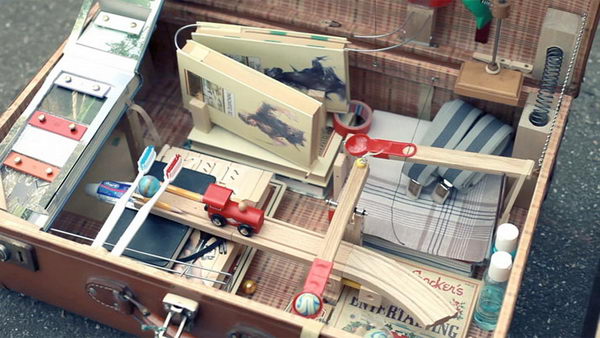 Goal: 
Develop a Rube Goldberg Machine that utilizes at least 5 of the 6 simple machines. The six simple machines include levers, inclined planes, wheel & axle, screw, wedge, and pulley mechanisms.  This is a very open-ended problem solving activity.  Be creative and plan your steps before constructing your device.   You must plan your steps and get instructor approval before beginning your project. Parameters: 
Fit inside a 30” x 30” x 30” imaginary area  
Last a minimum of 30 seconds 
Use 5/6 simple machines 
No dangerous materials or projectiles 
Final task to turn on a light 

Hovercraft Name: _____________________________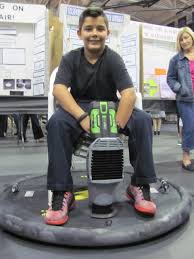 Goal: 
Construct a hovercraft that can hover across the hallway floor for a minimum of 15 feet while supporting a student.  The hovercraft may be powered by a shopvac or leaf blower provided by the school or student.  A partner may push the hovercraft from the start line.  Be mindful and use your resources when selecting materials, this project can be built for under $20.  Parameters: 
No larger than 4 feet in diameter
Ability to properly secure a shopvac or leafblower
Ability to secure a chair or seat
Ability to setup and use within 5 minutes 
Mousetrap Car Name: _____________________________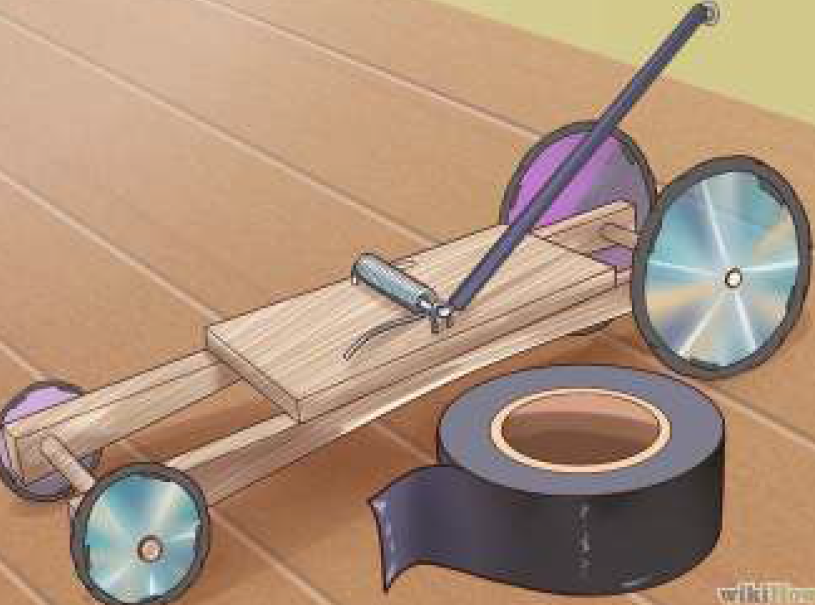 Goal: 
Create a device that is able to travel down a 12 foot track, hit a small target, and catch a raw egg without causing damage to the egg. The target will placed 8” above the ground and the egg will fall from a height of 6 feet and 8” away from the wall. The track will be 3 feet wide. The device may be constructed from any material you wish.  You may not touch the device except for triggering the mousetrap (no pushing, bumping, steering, etc.)Parameters: 
Use lightweight materials 
May not touch device except when triggering the mousetrap 
Egg cannot crack 
Home TV AntennaName: _____________________________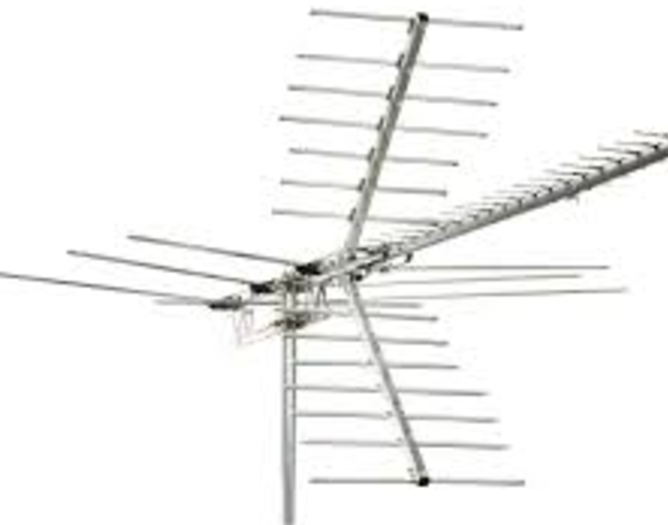 Goal: 
Construct a TV antenna that is able to receive a clear signal from broadcast TV stations.  The antenna will be tested using the TV in the drafting room.  The antenna must be able to accept a standard coax cable cord for testing.  Students will be allowed 5 minutes to set up the antenna before testing.  The antenna may be constructed out of any material that you choose.  Parameters: 
No larger than 2’x2’x2 in size 
Not weigh more than 10 pounds 
